УТВЕРЖДЕН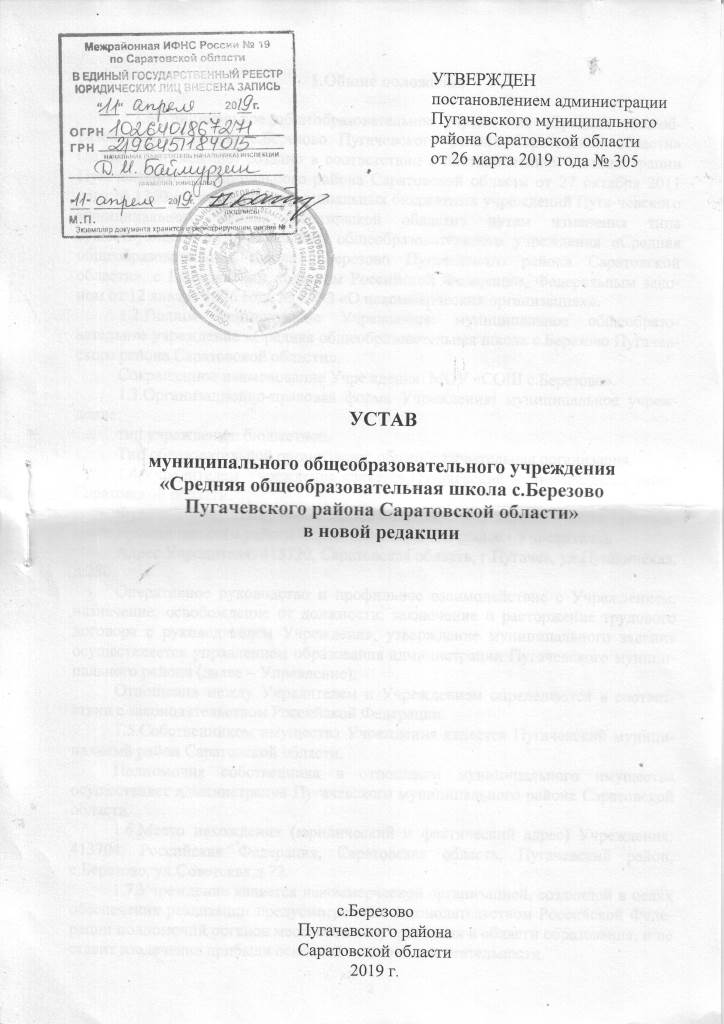 постановлением администрации Пугачевского муниципального района Саратовской областиот                    2019 года №УТВЕРЖДЕН постановлением администрации Пугачевского муниципального района Саратовской области от  ________________№ _____УСТАВ  муниципального общеобразовательного учреждения «Средняя общеобразовательная школа с.Березово Пугачевского района Саратовской области» в новой редакциис.БерезовоПугачевского районаСаратовской области2019 г.1.Общие положения1.1.Муниципальное общеобразовательное учреждение «Средняя общеобразовательная школа с.Березово Пугачевского района Саратовской области» (далее - Учреждение) создано в соответствии с постановлением администрации Пугачевского муниципального района Саратовской области от 27 октября 2011 года № 1260 «О создании муниципальных бюджетных учреждений Пугачевского муниципального района Саратовской области» путем изменения типа существующего муниципального общеобразовательного учреждения «Средняя общеобразовательная школа с.Березово Пугачевского района Саратовской области», с Гражданским кодексом Российской Федерации, Федеральным законом от 12 января 1996 года № 7-ФЗ «О некоммерческих организациях».1.2.Полное наименование Учреждения: муниципальное общеобразовательное учреждение «Средняя общеобразовательная школа с.Березово Пугачевского района Саратовской области».Сокращенное наименование Учреждения: МОУ «СОШ с.Березово».1.3.Организационно-правовая форма Учреждения: муниципальное учреждение:тип учреждения: бюджетное.Тип образовательной организации: общеобразовательная организация.1.4.Учредителем Учреждения является Пугачевский муниципальный район Саратовской области.Функции и полномочия Учредителя осуществляет администрация Пугачевского муниципального района Саратовской области (далее - Учредитель).Адрес Учредителя: 413720, Саратовская область, г.Пугачев, ул.Пушкинская, д.280.Оперативное руководство и профильное взаимодействие с Учреждением, назначение, освобождение от должности, заключение и расторжение трудового договора с руководителем Учреждения, утверждение муниципального задания осуществляется управлением образования администрации Пугачевского муниципального района (далее – Управление).Отношения между Учредителем и Учреждением определяются в соответствии с законодательством Российской Федерации.1.5.Собственником имущества Учреждения является Пугачевский муниципальный район Саратовской области.Полномочия собственника в отношении муниципального имущества осуществляет администрация Пугачевского муниципального района Саратовской области.1.6.Место нахождения (юридический и фактический адрес) Учреждения: 413704, Российская Федерация, Саратовская область, Пугачевский район, с.Березово, ул.Советская, д.72.1.7.Учреждение является некоммерческой организацией, созданной в целях обеспечения реализации предусмотренных законодательством Российской Федерации полномочий органов местного самоуправления в области образования, и не ставит извлечение прибыли основной целью своей деятельности.1.8.Учреждение приобретает права юридического лица с момента его государственной регистрации. Учреждение имеет в оперативном управлении обособленное имущество, может от своего имени приобретать и осуществлять имущественные и личные неимущественные права, нести обязанности, выступать истцом и ответчиком в суде.Учреждение имеет самостоятельный баланс, лицевые счета в финансовом управлении администрации Пугачевского муниципального района, печать и штамп со своим наименованием, бланки и другие реквизиты.1.9.Учреждение отвечает по своим обязательствам всем находящимся у него на праве оперативного управления имуществом, в том числе приобретенным за счет доходов, полученных от приносящей доход деятельности, за исключением особо ценного движимого имущества, закрепленного за Учреждением собственником этого имущества или приобретенного Учреждением за счет средств, выделенных собственником его имущества, а также недвижимого имущества независимо от того, по каким основаниям оно поступило в оперативное управление Учреждения и за счет каких средств оно приобретено.1.10.Учреждение самостоятельно в осуществлении образовательной, административной, финансово-экономической деятельности, разработке и принятии локальных нормативных актов в соответствии с Федеральным законом «Об образовании в Российской Федерации», иными нормативными правовыми актами Российской Федерации и настоящим Уставом.1.11.Учреждение осуществляет свою деятельность в соответствии с Федеральным законом «Об образовании в Российской Федерации», федеральными законами и иными нормативными правовыми актами Российской Федерации, Законами Саратовской области, нормативно-правовыми актами Саратовской области, Пугачевского муниципального района, нормативными правовыми актами органов, осуществляющих управление в сфере образования, а также настоящим Уставом.1.12.К  компетенции Учреждения относятся:разработка и принятие правил внутреннего распорядка обучающихся, правил внутреннего трудового распорядка, иных локальных нормативных актов;материально-техническое обеспечение образовательной деятельности, оборудование помещений в соответствии с государственными и местными нормами и требованиями, в том числе в соответствии с Федеральными государственными образовательными стандартами (ФГОС);предоставление Учредителю и общественности ежегодного отчета о поступлении и расходовании финансовых и материальных средств, а также отчета о результатах самообследования;установление штатного расписания, если иное не установлено нормативными правовыми актами Российской Федерации;прием на работу работников, заключение с ними и расторжение трудовых договоров, если иное не установлено Федеральным законом «Об образовании в Российской Федерации», распределение должностных обязанностей, создание условий и организация дополнительного профессионального образования работников;разработка и утверждение образовательных программ Учреждения;разработка и утверждение по согласованию с Учредителем программы развития Учреждения, если иное не установлено Федеральным законом «Об образовании в Российской Федерации»;прием обучающихся в Учреждение;определение списка учебников в соответствии с утвержденным федеральным перечнем  учебников,  рекомендованных к   использованию   при реализации имеющих государственную аккредитацию образовательных программ начального общего, основного общего, среднего общего образования организациями, осуществляющими образовательную деятельность, а также учебных пособий, допущенных к использованию при реализации  указанных  образовательных  программ  такими  организациями;осуществление текущего контроля успеваемости и промежуточной аттестации обучающихся, установление их форм, периодичности и порядка проведения;индивидуальный учет результатов освоения обучающимися образовательных программ, а также хранение в архивах информации об этих результатах на бумажных и (или) электронных носителях;использование и совершенствование методов обучения и воспитания, образовательных технологий, электронного обучения;проведение самообследования, обеспечение функционирования внутренней системы оценки качества образования;создание необходимых условий для охраны и укрепления здоровья, организации питания обучающихся и работников Учреждения;создание условий для занятия обучающимися физической культурой и спортом;приобретение или изготовление бланков документов об образовании и (или) о квалификации;установление требований к одежде обучающихся, если иное не установлено Федеральным законом «Об образовании в Российской Федерации» или законодательством субъектов  РФ;содействие деятельности общественных объединений обучающихся, родителей (законных представителей) несовершеннолетних обучающихся, осуществляемой  в Учреждении  и  не  запрещенной  законодательством  РФ;организация научно-методической работы, в том числе организация и проведение научных и методических конференций, семинаров;обеспечение создания и ведения официального сайта Учреждения в сети «Интернет».1.13. Обязанность Учреждения по осуществлению своей деятельности в соответствии с законодательством об образовании:обеспечивать реализацию в полном объеме образовательных программ, соответствие качества подготовки обучающихся установленным требованиям, соответствие применяемых форм, средств, методов обучения и воспитания возрастным, психофизическим особенностям, склонностям, способностям, интересам и потребностям обучающихся;создавать безопасные условия обучения, воспитания обучающихся, присмотра и ухода за обучающимися, их содержания в соответствии с установленными нормами, обеспечивающими жизнь и здоровье обучающихся, работников Учреждения;соблюдать   права   и   свободы   обучающихся,   родителей   (законных представителей) несовершеннолетних обучающихся, работников Учреждения.1.14.Учреждение проходит лицензирование и государственную аккредитацию в порядке, установленном федеральным законодательством. Учреждение приобретает право на образовательную деятельность с момента выдачи ему лицензии на осуществление образовательной деятельности.1.15.Учреждение формирует открытые и общедоступные информационные ресурсы, содержащие информацию о его деятельности, в соответствии со статье 29 Федерального закона от 29 декабря 2012 года № 273-ФЗ «Об образовании в Российской Федерации», и обеспечивает доступ к таким ресурсам	посредством	размещения	их в информационно- телекоммуникационных сетях, в том числе на официальном сайте Учреждения в сети «Интернет» в порядке, установленном Правительством Российской Федерации.1.16. Оказание первичной медико-санитарной помощи в Учреждении осуществляется медицинской организацией. Учреждение предоставляет безвоз-мездно помещение, соответствующее условиям и требованиям для оказания указанной помощи.Медицинский персонал наряду с администрацией Учреждения несет ответственность за проведение лечебно-профилактических мероприятий, соблюдение санитарно-гигиенических норм, режима и качества питания обучающихся.1.17. Организация питания обучающихся в Учреждении осуществляется администрацией Учреждения в соответствии с требованиями нормативных документов. В Учреждении предусмотрено специальное помещение для питания обучающихся, а также помещения для хранения и приготовления пищи.1.18.Учреждение может иметь в своей структуре структурные подразделения, обеспечивающие осуществление образовательной деятельности с учетом уровня, вида и направленности реализуемых образовательных программ, формы обучения и режима пребывания обучающихся.1.19.В Учреждении не допускается создание и деятельность политических партий, общественно-политических, религиозных организаций (объединений).1.20.В Учреждении запрещается употребление табака, алкоголя, наркотических и психотропных веществ всеми участниками образовательных отношений. 1.21.Учреждение несет ответственность в установленном законода-тельством Российской Федерации порядке за невыполнение или ненадлежащее выполнение функций, отнесенных к его компетенции, за реализацию не в полном объеме образовательных программ в соответствии с учебным планом, качество образования своих выпускников, а также за жизнь и здоровье обучающихся, работников Учреждения.За нарушение или незаконное ограничение права на образование и предусмотренных законодательством об образовании прав и свобод обучаю-щихся, родителей (законных представителей) несовершеннолетних обучающихся, нарушение требований к организации и осуществлению образовательной деятельности Учреждение и его должностные лица несут административную ответственность в соответствии с Кодексом Российской Федерации об административных правонарушениях.2.Предмет, цели и виды деятельности Учреждения2.1.Предметом деятельности Учреждения является реализация конституционного права граждан Российской Федерации на получение общедоступного и бесплатного начального общего, основного общего и среднего общего образования в интересах человека, семьи, общества и государства; обеспечение охраны и укрепления здоровья и создание благоприятных условий для разностороннего развития личности, в том числе возможности удовлетворения потребности учащихся в самообразовании и получении дополнительного образования.2.2.Основной целью деятельности Учреждения является осуществление образовательной деятельности по образовательным программам начального общего, основного общего и среднего общего образования.Учреждение осуществляет образовательную деятельность по дополнительным общеобразовательным программам, реализация которых не является основной целью его деятельности.2.3.Для достижения основной цели деятельности Учреждение осуществляет следующие основные виды деятельности:образовательная деятельность по образовательным программам начального общего, основного общего, среднего общего образования.2.4.Дополнительным видом деятельности Учреждения является:дополнительное образование детей и взрослых.2.5.Учреждение осуществляет свою деятельность в соответствии с муни-ципальным заданием, которое в соответствии с предусмотренными в настоящем Уставе основными видами деятельности Учреждения формируется и утверждается Управлением, финансируется Учредителем.Учреждение не вправе отказаться от выполнения муниципального задания.2.6.Учреждение вправе сверх установленного муниципального задания, а также в случаях, определенных федеральными законами, в пределах установ-ленного муниципального задания выполнять работы, оказывать услуги, относя-щиеся к его основным видам деятельности, предусмотренным настоящим Уставом, для граждан и юридических лиц за плату и на одинаковых при оказании одних и тех же услуг условиях.2.7.Учреждение вправе осуществлять образовательную деятельность за счет средств физических и (или) юридических лиц по договорам об оказании платных образовательных услуг. Доход от оказания платных образовательных услуг используется Учреждением в соответствии со следующими целями:развитие Учреждения и повышение его конкурентоспособности;повышение уровня оплаты труда работников Учреждения.К платным образовательным услугам относятся:преподавание специальных курсов и циклов дисциплин по предметам, не включенным в учебный план, за рамками основных общеобразовательных программ;обучение по дополнительным общеобразовательным программам спортивно-оздоровительной, культурологической, научно-технической, военно-патриотической, художественно-эстетической направленностей.Перечень платных образовательных услуг определяется в соответствии с социальным заказом, изучение которого проводится ежегодно.2.8.Правила оказания платных образовательных услуг регулируются Федеральным законом «Об образовании в Российской Федерации», «О защите прав потребителей», Постановлением Правительства Российской Федерации от 15 августа 2013 года № 706 «Об утверждении Правил оказания платных образовательных услуг», иными нормативно-правовыми актами, муниципальными правовыми актами, Положением об оказании платных услуг в Учреждении.2.9.Учреждение вправе осуществлять иные виды деятельности, не являющиеся основными видами деятельности, в том числе приносящую доход деятельность, лишь постольку, поскольку это служит достижению целей, ради которых оно создано, и соответствующую этим целям:организация обучения на дому обучающихся, которые по состоянию здоровья не могут посещать образовательные организации;предоставление психолого-педагогической, медицинской и социальной помощи;организация работы групп продленного дня, летнего оздоровительного лагеря с дневным пребыванием детей;проведение промежуточной и государственной итоговой аттестации для обучающихся в очной, очно-заочной, заочной форме, экстернов;содействие в подготовке и проведении государственной итоговой аттестации по образовательным программам основного общего и среднего общего образования.Доходы, полученные от такой деятельности, и приобретенное за счет этих доходов имущество поступают в самостоятельное распоряжение Учреждения.Привлечение Учреждением дополнительных средств, указанных в настоящем пункте, не влечет за собой снижение нормативов и (или) абсолютных размеров финансового обеспечения деятельности Учреждения за счет средств Учредителя.2.10.Учреждение вправе вести консультационную, просветительскую деятельность, деятельность в сфере охраны здоровья граждан и иную не противоречащую целям создания Учреждения деятельность, в том числе осуществлять организацию отдыха и оздоровления обучающихся в каникулярное время.2.11.При реализации дополнительных образовательных программ деятельность обучающихся осуществляется в различных объединениях по интересам (клубах, секциях, группах, кружках, студиях).Организация образовательного процесса дополнительного образования детей предусматривает возможность участия родителей (законных представителей) обучающихся в работе объединений без включения их в списочный состав объединений.3.Организация деятельности и управления Учреждением3.1.Учреждение реализует следующие образовательные программы:основные общеобразовательные программы:образовательная программа начального общего образования;образовательная программа основного общего образования; образовательная программа среднего общего образования;дополнительные общеобразовательные программы: дополнительные общеразвивающие программы.3.2.Обучение  в  Учреждении,  с  учетом  потребностей  и  возможностей личности осуществляется в очной, очно-заочной или заочной форме. Продолжительность обучения определяется основными образовательными программами и учебными планами.3.3.Организация образовательного процесса в Учреждении осуществляется в соответствии с образовательными программами, учебным планом, календарным учебным графиком, утвержденными приказом директора, и расписанием занятий в соответствии с существующими санитарно-гигиеническими нормами.3.4.Содержание образования в Учреждении определяется образовательными программами, разрабатываемыми и утверждаемыми Учреждением самостоятельно. Основные образовательные программы в Учреждении разрабатываются в соответствии с федеральными государственными образовательными стандартами и с учетом примерных основных образовательных программ.3.5.Содержание дополнительных общеразвивающих программ и сроки обучения по ним определяются образовательной программой, разработанной и утвержденной Учреждением.освоению дополнительных общеобразовательных программ допускаются любые лица без предъявления требований к уровню образования, если иное не обусловлено спецификой реализуемой образовательной программы.3.6.Обучающимся с ограниченными возможностями здоровья предоставляется возможность получения образования по адаптированной основной общеобразовательной программе и на основании рекомендаций психолого-медико-педагогической комиссии только с согласия родителей (законных представителей).Содержание общего образования и условия организации обучения, детей с ограниченными возможностями здоровья определяются адаптированной образовательной программой.3.7.Для обучающихся, нуждающихся в длительном лечении, а также детей-инвалидов, которые по состоянию здоровья не могут посещать Учреждение, обучение по образовательным программам начального общего, основного общего и среднего общего образования организуется на дому в порядке, установленном нормативным правовым актом министерства образования Саратовской области.Основанием для организации обучения на дому являются заключение медицинской организации и в письменной форме обращение родителей (законных представителей).3.8.Обучение в Учреждении ведется на русском языке.3.9. Прием на обучение в Учреждение (в том числе прием иностранных граждан и лиц без гражданства) осуществляется в соответствии с Порядком приема на обучение по образовательным программам каждого уровня образования, установленным федеральным органом исполнительной власти, осуществляющим функции по выработке государственной политики и нормативно-правовому регулированию в сфере образования.Правила  приема  в  Учреждение  на  обучение  по  образовательным программам устанавливаются, в части не урегулированной законодательством об образовании, им самостоятельно соответствующим локальным нормативным актом.Учреждение обеспечивает прием всех граждан, имеющих право на получение общего образования соответствующего уровня.Порядок и основания перевода, отчисления и восстановления обучающихся определяются соответствующим локальным нормативным актом Учреждения.3.10.Учреждение вправе открывать группы продленного дня по запросам родителей (законных представителей) и при создании надлежащих условий.3.11.Управление Учреждением осуществляется в соответствии с нормативными правовыми актами Российской Федерации, Саратовской области и настоящим Уставом. Управление Учреждением осуществляется на основе сочетания принципов единоначалия и коллегиальности.3.12.К компетенции Учредителя относится:утверждение Устава Учреждения и изменений, вносимых в Устав;согласование программы развития Учреждения;реорганизация и ликвидация Учреждения, а также изменение его типа;рассмотрение и одобрение предложений руководителя Учреждения о совершении сделок с имуществом Учреждения в случаях, если в соответствии с действующим законодательством для совершения таких сделок требуется согласие Учредителя;изъятие муниципального имущества, находящегося в оперативном управлении Учреждения, в случаях, предусмотренных законодательством Российской Федерации, муниципальными правовыми актами и настоящим Уставом;осуществление контроля за сохранностью, целевым и эффективным использованием имущества, закрепленного за Учреждением на праве оперативного управления;обеспечение содержания зданий и сооружений Учреждения, обустройство прилегающих к ним территорий;получение информации о финансово-хозяйственной деятельности Учреждения;осуществление финансового обеспечения выполнения муниципального задания в соответствии с основными видами деятельности Учреждения; установление порядка определения платы для физических и юридических лиц за услуги (работы), относящиеся к основным видам деятельности Учреждения, оказываемые им сверх установленного муниципального задания на оказание муниципальных услуг (выполнение работ), а также в случаях, определенных федеральными законами, в пределах установленного муниципального задания на оказание муниципальных услуг (выполнение работ);рассмотрение и одобрение предложений директора Учреждения о создании и ликвидации филиалов Учреждения, об открытии и о закрытии его представительств;учет детей, подлежащих обучению по образовательным программам дошкольного, начального общего, основного общего и среднего общего образования, закрепление муниципальных образовательных организаций за конкретными территориями Пугачевского муниципального района;осуществление контроля за деятельностью Учреждения в соответствии с законодательством Российской Федерации;иные полномочия в соответствии с действующим законодательством и муниципальными правовыми актами.3.13.Единоличным исполнительным органом Учреждения является директор, который осуществляет текущее руководство деятельностью Учреждения.3.14.Директор Учреждения назначается на должность на конкурсной основе и освобождается от должности начальником Управления.3.15.Директор организует выполнение решений Учредителя по вопросам деятельности Учреждения.3.16.Директор Учреждения без доверенности действует от имени Учреж-дения, в том числе:представляет интересы Учреждения и совершает сделки от его имени;в соответствии с федеральными законами заключает гражданско-правовые и трудовые договоры от имени Учреждения, утверждает штатное расписание Учреждения, утверждает должностные инструкции работников Учреждения и положения о подразделениях;утверждает план финансово-хозяйственной деятельности Учреждения, его годовую и бухгалтерскую отчетность и регламентирующие деятельность Учреждения внутренние документы; представляет в установленном порядке статистические, бухгалтерские и иные отчеты;утверждает локальные нормативные акты Учреждения, в порядке и на условиях, установленных настоящим Уставом;обеспечивает соблюдение законности в деятельности Учреждения, контролирует работу и обеспечивает эффективное взаимодействие структурных подразделений Учреждения;планирует и организует работу Учреждения в целом и образовательный процесс, осуществляет контроль за ходом и результатами образовательного процесса, отвечает за качество и эффективность работы Учреждения;организует работу по исполнению решений управляющего совета, выше-стоящих органов управления;организует работу по подготовке Учреждения к лицензированию и государственной аккредитации, а также по проведению выборов в коллегиальные органы управления Учреждения;принимает на работу и увольняет педагогических и иных работников Учреждения;устанавливает заработную плату работников Учреждения; в том числе надбавки и доплаты к должностным окладам, порядок и размер их премирования;утверждает графики работы и педагогическую нагрузку работников;издает приказы о зачислении, отчислении обучающихся, о переводе обучающихся в другой класс;обеспечивает охрану жизни и здоровья обучающихся и работников;оказывает помощь и содействие в работе с детскими организациями Учреждения;формирует контингент обучающихся.Директор вправе приостановить решения управляющего совета, педаго-гического совета в случае их противоречия законодательству Российской Федерации.3.17.Директор Учреждения имеет право в пределах своей компетенции:выдавать доверенности на право представительства от имени Учреждения, в том числе доверенности с правом передоверия; издавать приказы и распоряжения, давать поручения и указания, обязательные для исполнения всеми работниками Учреждения;поощрять и привлекать к дисциплинарной ответственности работников Учреждения;присутствовать на занятиях, проводимых  с обучающимися Учреждения;вносить в необходимых случаях временные изменения в расписание занятий, отменять занятия, временно объединять группы и классы для проведения совместных занятий;на социальные гарантии и меры социальной поддержки, предусмотренные законодательством Российской Федерации, в том числе на ежегодный основной удлиненный оплачиваемый отпуск, продолжительность которого определяется Правительством Российской Федерации, на досрочное назначение страховой пенсии по старости в порядке, установленном законодательством Российской Федерации;иные права в соответствии с действующим законодательством.3.18.Директор Учреждения обязан:обеспечивать выполнение муниципального задания в полном объеме;обеспечивать постоянную работу над повышением качества предостав-ляемых Учреждением муниципальных, государственных и иных услуг, выпол-нением работ;обеспечивать составление и выполнение в полном объеме плана финансово-хозяйственной деятельности Учреждения в соответствии с порядком, определенным Учредителем;обеспечивать составление отчета о результатах деятельности Учреждения и об использовании закрепленного за ним на праве оперативного управления имущества в соответствии с требованиями, установленными Учредителем;обеспечивать целевое и рациональное использование бюджетных средств, в том числе субсидий на оказание услуг (выполнение работ), субсидий на иные цели, и соблюдение Учреждением финансовой дисциплины в соответствии с федеральными законами;обеспечивать исполнение договорных обязательств по выполнению работ, оказанию услуг;обеспечивать сохранность, рациональное использование имущества, закрепленного на праве оперативного управления за Учреждением;согласовывать с Учредителем в случаях и в порядке, установленном федеральными законами и законами Саратовской области, нормативными правовыми актами Пугачевского муниципального района, распоряжение недвижимым имуществом и особо ценным движимым имуществом Учреждения, в том числе передачу его в аренду, безвозмездное пользование, заключение иных договоров, предусматривающих переход прав владения и (или) пользования в отношении муниципального имущества, закрепленного за Учреждением на праве оперативного управления, а также осуществлять его списание;предварительно согласовывать с Учредителем в порядке, им установ-ленном, совершение Учреждением крупных сделок;обеспечивать раскрытие информации об Учреждении, его деятельности и закрепленном за ним имуществе в соответствии с требованиями федеральных законов;обеспечивать соблюдение правил внутреннего трудового распорядка и трудовой дисциплины работниками Учреждения;обеспечивать соблюдение требований по охране и безопасности труда, принимать необходимые меры по соблюдению в Учреждении правил техники безопасности и требований федеральных законов по защите жизни и здоровья работников Учреждения;обеспечивать выполнение требований по гражданской обороне;выполнять иные обязанности, установленные федеральными законами, законами и иными нормативными правовыми актами Саратовской области, Пугачевского муниципального района, настоящим Уставом, а также решениями Учредителя и Управления.3.19.Директор несет ответственность за руководство образовательной,  воспитательной работой и организационно-хозяйственной деятельностью Учреждения.3.20.В Учреждении формируются коллегиальные органы управления. К ним относятся:общее собрание работников Учреждения; педагогический совет; управляющий совет.3.21.Общее собрание работников Учреждения.Общее собрание работников Учреждения (далее – общее собрание) является постоянно действующим высшим органом коллегиального управления.Общее собрание действует бессрочно.Общее собрание собирается по мере необходимости, но не реже двух раз в год. Общее собрание может собираться по инициативе директора, педагогического совета или не менее 1/3 работников Учреждения.Вопросы для обсуждения на общем собрании вносятся членами общего собрания. С учетом внесенных предложений формируется повестка заседания общего собрания.Членами общего собрания являются все работники Учреждения, работа в Учреждении для которых является основной.Общее собрание избирает председателя, который выполняет функции по организации работы общего собрания, и ведет заседания, секретаря, который выполняет функции по фиксации решений общего собрания. Председатель общего собрания избирается из членов общего собрания на срок не более одного календарного года. Председатель общего собрания осуществляет свою деятельность на общественных началах – без оплаты.Заседание общего собрания правомочно, если на заседании присутствует более чем две трети его членов.Компетенция общего собрания:определение основных направлений деятельности Учреждения, перспектив его развития;рассмотрение отчетного доклада директора Учреждения о работе в истекшем году;согласование коллективного договора;согласование Правил внутреннего трудового распорядка работников;согласование Правил внутреннего распорядка обучающихся;согласование локального акта о нормах профессиональной этики педагогических работников.Решения общего собрания принимаются открытым голосованием простым большинством голосов, присутствующих на заседании. В случае равенства голосов решающим является голос председателя.Решения общего собрания оформляются протоколами.Общее собрание не вправе выступать от имени Учреждения.3.22.Педагогический совет.Педагогический совет является постоянно действующим органом коллегиального управления, осуществляющим общее руководство образовательным процессом.Педагогический совет действует бессрочно.Членами педагогического совета являются педагогические работники Учреждения. Председателем педагогического совета является директор. Педагогический совет избирает секретаря, который выполняет функции по фиксации решений педагогического совета. Председатель и секретарь педагогического совета работают на общественных началах – без оплаты.Заседания педагогического совета проводятся в соответствии с планом работы Учреждения, но не реже четырех раз в течение учебного года.Вопросы для обсуждения на педагогическом совете вносятся членами педагогического совета. С учетом внесенных предложений формируется повестка заседания педагогического совета.Заседание педагогического совета правомочно, если на нем присутствует более чем две трети его членов.Компетенция педагогического совета:определение основных направлений образовательной деятельности Учреждения;рассмотрение плана (планов) учебной работы Учреждения на год;рассмотрение локальных нормативных актов, регламентирующих деятельность Учреждения;рассмотрение	и принятие	образовательных	 программ, реализуемых Учреждением;согласование списка учебников, используемых Учреждением в соответствии с утвержденным федеральным перечнем учебников, рекомендованных к использованию при реализации имеющих государственную аккредитацию образовательных программ начального общего, основного общего и среднего общего образования, а также учебных пособий, допущенных к использованию при реализации указанных образовательных программ;рассмотрение локального нормативного акта о формах, периодичности и порядке текущего контроля успеваемости и промежуточной аттестации обучающихся;подготовка предложений по использованию и совершенствованию методов обучения, образовательных технологий, электронного обучения;принятие решения о допуске обучающихся к государственной итоговой аттестации, предоставлении обучающимся возможности досрочного прохождения государственной итоговой аттестации;принятие решения о допуске обучающихся к промежуточной аттестации; принятие решения о переводе обучающихся в следующий класс или о переводе обучающихся  в следующий класс  условно  либо об оставлении на повторное обучение;рассмотрение и 	принятие программ дополнительного образования, рассмотрение вопросов их реализации;принятие  решения  о  выдаче  аттестатов  об  основном  общем,  среднем общем образовании и о выдаче свидетельства об обучении;принятие решения о награждении обучающихся за успехи в обученииграмотами, похвальными листами или медалями;принятие решения об исключении обучающихся из Учреждения, когда иные меры педагогического и дисциплинарного воздействия исчерпаны; принятие решения о создании временных творческих объединений с приглашением	специалистов	различного профиля,	консультантов для выработки рекомендаций по совершенствованию образовательной деятельности Учреждения;заслушивание информации и отчетов членов педагогического совета;рассмотрение итогов учебной работы Учреждения, результатов промежуточной и государственной итоговой аттестации;рассмотрение Положения об аттестации педагогических работников в целях подтверждения соответствия их занимаемым должностям.Решения педагогического совета принимаются открытым голосованием простым большинством голосов присутствующих на заседании. В случае равенства голосов решающим является голос председателя.Решения педагогического совета оформляются протоколами.Педагогический совет не вправе выступать от имени Учреждения.3.23.Управляющий совет:Управляющий совет является коллегиальным органом управления, реализующим принцип государственно-общественного характера управления образованием.Деятельность членов управляющего совета основывается на принципах добровольности участия в его работе, коллегиальности принятия решений, гласности.Управляющий совет формируется  на 2 года.Члены управляющего совета осуществляют свою работу в управляющем совете на общественных началах.Управляющий совет состоит из следующих участников:родителей (законных представителей) обучающихся;обучающихся;работников Учреждения (в том числе директора Учреждения);представителя Учредителя;кооптированных членов (лиц, которые могут оказывать содействие в успешном функционировании и развитии данного Учреждения).Общая численность управляющего совета – не менее 11 человек.С использованием процедуры выборов в Управляющий совет избираются:представители родителей (законных представителей) обучающихся - через общешкольное родительское собрание Учреждения;представители обучающихся Учреждения – через совет обучающихся; представители работников - через педагогический совет.Управляющий совет считается созданным с момента издания директором Учреждения приказа о формировании управляющего совета по итогам выборов по каждой категории членов управляющего совета, а также назначения представителя Учредителя.Управляющий совет избирает председателя, который выполняет функции по организации работы управляющего совета, и ведет заседания, секретаря, который выполняет функции по фиксации решений управляющего совета. Председатель и секретарь управляющего совета работают на общественных началах – без оплаты.График заседаний утверждается управляющим советом. Председатель управляющего совета вправе созвать внеочередное заседание. Заседание также обязательно проводится по требованию не менее 1/3 от общего числа членов.Заседание управляющего совета правомочно, если на нем присутствует более чем две трети его членов.Компетенция управляющего совета:согласование Программы развития Учреждения;содействие созданию в Учреждении оптимальных условий и форм организации образовательной деятельности;согласование Режима занятий обучающихся;согласование Порядка и условий восстановления в Учреждении, обучающегося, отчисленного по инициативе Учреждения;согласование Порядка обучения по индивидуальному учебному плану, в том числе об ускоренном обучении;согласование Порядка создания, организации работы, принятия решений комиссией по урегулированию споров между участниками образовательных отношений и их исполнения;распределение стимулирующей части фонда оплаты труда работников Учреждения;обеспечение участия представителей общественности:в процедурах государственной итоговой аттестации обучающихся;процедурах проведения контрольных и текстовых работ для обучающихся, общественной экспертизы (экспертиза соблюдения прав участников образовательного процесса, экспертиза качества условий организации образовательного процесса в Учреждении, экспертиза инновационных программ);в деятельности аттестационных, конфликтных и иных комиссий;участие в подготовке и согласование публичного (ежегодного) доклада Учреждения;содействие привлечению внебюджетных средств для обеспечения деятельности и развития Учреждения;рассмотрение отчета о результатах самообследования;рассмотрение отчета о поступлении и расходовании финансовых и материальных средств;контроль за качеством и безопасностью условий обучения и труда в Учреждении, принятие мер к их улучшению;согласование локальных нормативных актов о введении (отмене) единой в период занятий формы одежды для обучающихся, порядке ее введения и источниках финансирования затрат на ее приобретение;внесение директору Учреждения предложения в части: материально-технического обеспечения и оснащения образовательного процесса, оборудования помещений Учреждения (в пределах выделяемых средств);выбора учебников из утвержденных федеральных перечней учебников, рекомендованных (допущенных) к использованию в образовательном процессе; создания в Учреждении необходимых условий для организации питания, медицинского обслуживания обучающихся; мероприятий по охране и укреплению здоровья обучающихся;установления режима пятидневной или шестидневной учебной недели; развития воспитательной работы в Учреждении.Решения управляющего совета принимаются открытым голосованием простым большинством голосов присутствующих на заседании. В случае равенства голосов решающим является голос председателя.Решения управляющего совета оформляются протоколами.Управляющий совет не вправе выступать от имени Учреждения.3.24.В целях учета мнения обучающихся, родителей (законных представителей) несовершеннолетних обучающихся по вопросам управления Учреждения и при принятии Учреждением локальных нормативных актов, затрагивающих их права и законные интересы, по инициативе обучающихся, родителей (законных представителей) несовершеннолетних обучающихся в Учреждении создаются совет обучающихся и совет родителей (законных представителей) несовершеннолетних обучающихся.3.25.Совет обучающихся.В состав совета обучающихся входят по одному представителю от каждого класса 8–11-х классов, выбираемому их общим собранием в течение первой учебной недели нового учебного года. С правом решающего голоса в состав совета входит заместитель директора по воспитательной работе. Трое обучающихся 9-11-х классов входят в состав управляющего совета.На своем первом заседании вновь избранный состав совета обучающихся выбирает из своего состава председателя и его заместителя (из числа лиц, достигших 16-летнего возраста).Персональный состав совета обучающихся, его председатель и заместитель утверждаются приказом директора Учреждения.Непосредственное руководство деятельностью совета обучающихся осуществляет его председатель.Совет обучающихся имеет право:участвовать в разработке и обсуждении проектов локальных нормативных актов, затрагивающих права и законные интересы обучающихся;готовить и вносить предложения руководству Учреждения по оптимизации образовательной деятельности, организации быта и отдыха обучающихся;участвовать в разработке и реализации поощрений обучающихся за достижения в разных сферах учебной и внеучебной деятельности, в том числе принимающих активное участие в деятельности Совета обучающихся и общественной жизни Учреждения.Решения совета обучающихся носят рекомендательный характер.3.26. Совет родителей (законных представителей) несовершеннолетних обучающихся (далее – совет родителей).В состав совета родителей входят по одному представителю от каждого класса. Представители избираются на родительских собраниях в начале каждого учебного года сроком на один год.На своем первом заседании вновь избранный состав совета родителей выбирает из своего состава председателя и его заместителя.Персональный состав совета родителей, его председатель и заместитель утверждаются приказом директора Учреждения.Непосредственное руководство деятельностью совета родителей осуществляет его председатель.К компетенции совета родителей относится:обеспечение участия законных представителей обучающихся в управлении Учреждением;представление и защита законных прав и интересов обучающихся; содействие руководству Учреждения в совершенствовании условий образовательного процесса, охране жизни и здоровья обучающихся; организации и проведении общих мероприятий;организация работы с законными представителями обучающихся по разъяснению прав, обязанностей и ответственности участников образовательных отношений;предоставление мнения при принятии локальных нормативных актов, затрагивающих права и законные интересы обучающихся.4.Участники образовательных отношений Учреждения4.1. К участникам образовательных отношений относятся обучающиеся, родители (законные представители) несовершеннолетних обучающихся, педагогические работники и их представители, организации, осуществляющие образовательную деятельность.Права,  обязанности  и  ответственность  участников  образовательных отношений   определяются   законодательством   Российской   Федерации   об образовании и локальными нормативными актами Учреждения.4.2.Права, обязанности и ответственность обучающихся и их родителей (законных представителей) определены в договоре об образовании, правилах внутреннего распорядка обучающихся.4.3.Правовой статус педагогических работников Учреждения закреплен в законодательстве Российской Федерации, коллективном договоре, правилах внутреннего трудового распорядка, должностных инструкциях, трудовых договорах с работниками, в иных локальных нормативных актах Учреждения, в соответствии с требованиями трудового законодательства и с учетом особенностей нормативно-правового регулирования в сфере образования.4.4.В Учреждении наряду с должностями педагогических работников предусматриваются должности инженерно-технических, административно-хозяйственных, производственных, учебно-вспомогательных, медицинских и иных работников, осуществляющих вспомогательные функции. 4.5. Работники Учреждения, занимающие должности инженерно-технических, административно-хозяйственных, производственных, учебно-вспомогательных, медицинских и иных работников, осуществляющих вспомогательные функции, имеют право на:предоставление работы, обусловленные трудовым договором; обеспечение соответствующим оборудованием, инструментами, материалами, индивидуальными средствами защиты и спецодеждой по установленным нормам;обеспечение безопасности условий труда, соответствующих государственным нормативным требованиям охраны труда; своевременную и в полном объеме выплату заработной платы, размер и условия получения определяются трудовым договором, с учетом квалификации, сложности труда, количества и качества выполненной работы; ежегодный основной оплачиваемый отпуск с сохранением места работы (должности) и среднего заработка; социальное, медицинское и иной вид обязательного страхования в соответствии с законодательством Российской Федерации; участие в управлении Учреждением в порядке, определяемом Уставом;защиту профессиональной чести и достоинства; иные права, предусмотренные нормативными правовыми актами федерального, регионального и муниципального уровня.4.6.Работники Учреждения, занимающие должности инженерно-технических, административно-хозяйственных, производственных, учебно-вспомогательных, медицинских и иных работников, осуществляющих вспомогательные функции, обязаны:соблюдать настоящий Устав, правила внутреннего трудового распорядка, должностные инструкции, действующие требования по охране труда и обеспечению безопасности труда, иные локальные нормативные акты Учреждения;уважать честь и достоинство обучающихся и других участников образовательных отношений;соответствовать требованиям квалификационных характеристик и профессиональных стандартов;выполнять условия трудового договора;бережно относиться к имуществу Учреждения, в том числе находящемуся у Учреждения имуществу третьих лиц, если Учреждение несет ответственность за сохранность этого имущества, к имуществу других работников;незамедлительно сообщать руководителю Учреждения о возникновении ситуации, представляющей угрозу жизни и здоровью людей, сохранности имущества, в том числе находящемуся у Учреждения имуществу третьих лиц, если Учреждение несет ответственность за сохранность этого имущества, к имуществу других работников;проходить в установленном законодательством Российской Федерации порядке обучение и проверку знаний и навыков в области охраны труда;проходить в соответствии с трудовым законодательством предварительные при поступлении на работу и периодические медицинские осмотры, а также внеочередные медицинские осмотры по направлению Учреждения;исполнять иные обязанности, предусмотренные законодательством в сфере образования.4.7. Работники  Учреждения, занимающие должности инженерно-технических, административно-хозяйственных, производственных, учебно-вспомогательных, медицинских и иных работников, осуществляющих вспомогательные функции, несут ответственность за:неисполнение или ненадлежащее исполнение без уважительных причин правил внутреннего трудового распорядка, приказов и распоряжений администрации школы и иных локальных нормативных актов, должностных обязанностей в порядке, определённым трудовым законодательством;применение, в том числе однократное, методов воспитания, связанных с физическим (или психическим) насилием над личностью обучающегося, в соответствии с трудовым законодательством;нарушение правил пожарной безопасности, охраны труда, санитарно-гигиенических правил в порядке, определенном административным законодательством;виновное причинение Учреждению или участникам образовательного процесса ущерба в связи с исполнением (неисполнением) своих должностных обязанностей в порядке, установленным трудовым и (или) гражданским законодательством.5. Имущество и финансовое обеспечение деятельности Учреждения5.1.Имущество Учреждения является муниципальной собственностью и закрепляется за ним на праве оперативного управления в соответствии с Гражданским кодексом Российской Федерации. Перечни особо ценного движимого имущества определяются Учредителем. 5.2.Земельный участок, необходимый для выполнения Учреждением своих уставных задач, предоставляется ему на праве постоянного (бессрочного) пользования.5.3.Источниками формирования имущества Учреждения, в том числе финансовых ресурсов, являются:имущество, закрепленное за Учреждением на праве оперативного управ-ления;субсидии из бюджета Пугачевского муниципального района;субсидии, предоставляемые Учреждению из бюджета Саратовской области на возмещение нормативных затрат, связанных с оказанием Учреждением в соответствии с муниципальным заданием услуг (выполнением работ).доходы Учреждения, полученные от осуществления приносящей доходы деятельности, в случаях, предусмотренных настоящим Уставом, и приобретенное за счет этих доходов имущество;добровольные пожертвования физических и юридических лиц;другие источники в соответствии с законодательством Российской Феде-рации.5.4.Финансовое обеспечение выполнения муниципального задания осуществляется с учетом расходов на содержание недвижимого имущества и особо ценного движимого имущества, закрепленных за Учреждением Учредителем или приобретенных Учреждением за счет средств, выделенных ему Учредителем на приобретение такого имущества, расходов на уплату налогов, в качестве объекта налогообложения по которым признается соответствующее имущество, в том числе земельные участки.5.5.Учреждение использует закрепленное за ним имущество и имущество, приобретенное на средства, выделенные ему Учредителем, исключительно  для целей и видов деятельности, отраженных в настоящем Уставе.5.6.Учреждение обязано эффективно использовать имущество, закреп-ленное за ним на праве оперативного управления, обеспечивать его сохранность и надлежащий учет, не допускать ухудшения его технического состояния, за исключением случаев, связанных с нормальным износом и форс-мажорными обстоятельствами, осуществлять текущий и капитальный ремонт имущества, нести риск случайной гибели, порчи имущества.5.7.Учреждение без согласия собственника не вправе распоряжаться особо ценным движимым имуществом, закрепленным за ним собственником или приобретенным Учреждением за счет средств, выделенных ему собственником на приобретение такого имущества, а также недвижимым имуществом.Остальным находящимся на праве оперативного управления имуществом Учреждение вправе распоряжаться самостоятельно, если иное не предусмотрено Федеральным законом «О некоммерческих организациях».5.8.Учреждение с согласия собственника вправе передавать некоммер-ческим организациям в качестве их учредителя (участника) денежные средства (если иное не установлено условиями предоставления денежных средств) и иное имущество, за исключением особо ценного движимого имущества, закрепленного за ним собственником или приобретенного Учреждением за счет денежных средств, выделенных ему собственником на приобретение такого имущества, а также недвижимого имущества.5.9.Учреждение ведет налоговый учет, бухгалтерский учет и статисти-ческую отчетность в порядке, установленном законодательством Российской Федерации.5.10.Учреждение имеет право сдавать в аренду закрепленное за ним на праве оперативного управления имущество в установленном действующим законодательством порядке.В случае сдачи в аренду с согласия Учредителя недвижимого имущества и особо ценного движимого имущества, закрепленного за Учреждением Учредителем или приобретенного Учреждением за счет средств, выделенных ему Учредителем на приобретение такого имущества, финансовое обеспечение содержания такого имущества Учредителем не осуществляется.5.11.Совершение Учреждением крупных сделок и сделок, в совершении которых имеется заинтересованность.Крупная сделка может быть совершена Учреждением только с предва-рительного согласия Учредителя.Крупной сделкой признается сделка или несколько взаимосвязанных сделок, связанная с распоряжением денежными средствами, отчуждением иного имущества (которым в соответствии с федеральным законом Учреждение вправе распоряжаться самостоятельно), а также с передачей такого имущества в пользование или в залог при условии, что цена такой сделки либо стоимость отчуждаемого или передаваемого имущества превышает 10 процентов балансовой стоимости активов Учреждения, определяемой по данным его бухгалтерской отчетности на последнюю отчетную дату.Крупная сделка, совершенная с нарушением указанных требований, может быть признана недействительной по иску Учреждения или Учредителя, если будет доказано, что другая сторона в сделке знала или должна была знать об отсутствии предварительного согласия Учредителя.Директор Учреждения несет перед Учреждением ответственность в размере убытков, причиненных Учреждению в результате совершения крупной сделки с нарушением указанных требований, независимо от того, была ли эта сделка признана недействительной.5.12.Решения об одобрении сделок с участием Учреждения, в совершении которых имеется заинтересованность, определяемая в соответствии с критериями, установленными действующим законодательством, принимает Учредитель.Лицами, заинтересованными в совершении Учреждением тех или иных действий, в том числе сделок, с другими организациями или гражданами (далее - заинтересованные лица), признаются Директор Учреждения (заместители Директора), а также лицо, входящее в состав органов управления Учреждением или органов надзора за его деятельностью, если указанные лица состоят с этими организациями или гражданами в трудовых отношениях, являются участниками, кредиторами этих организаций либо состоят с этими гражданами в близких родственных отношениях или являются кредиторами этих граждан.Сделка, в совершении которой имеется заинтересованность, и которая совершена с нарушением требований, установленных действующим законода-тельством, может быть признана судом недействительной.Заинтересованное лицо несет перед Учреждением ответственность в размере убытков, причиненных им Учреждению. Если убытки причинены Учреждению несколькими заинтересованными лицами, их ответственность перед Учреждением является солидарной.5.13.Учреждение не вправе размещать денежные средства на депозитах в кредитных организациях, а также совершать сделки с ценными бумагами, если иное не предусмотрено федеральными законами.5.14.Информация об использовании закрепленного за Учреждением имущества включается в ежегодные отчеты Учреждения.5.15.Учреждение осуществляет операции с поступающими ему в соот-ветствии с законодательством Российской Федерации средствами через лицевые счета, открываемые в территориальном органе Федерального казначейства, финансовом органе администрации Пугачевского муниципального района в порядке, установленном законодательством Российской Федерации (за исключением случаев, установленных федеральным законом).6.Локальные нормативные акты Учреждения6.1.Учреждение принимает локальные нормативные акты, содержащие нормы, регулирующие образовательные отношения и иную деятельность, в пределах своей компетенции в соответствии с законодательством Российской Федерации в порядке, установленном настоящим Уставом.6.2.Локальные нормативные акты Учреждения утверждаются приказом директора Учреждения.6.3.При принятии локальных нормативных актов, затрагивающих права обучающихся и работников Учреждения, учитывается мнение советов обучающихся, советов родителей, представительных органов обучающихся, а также в порядке и в случаях, которые предусмотрены трудовым законодательством, представительных органов работников Учреждения (при наличии таких представительных органов).6.4.Директор Учреждения перед принятием решения направляет проект локального нормативного акта, затрагивающего права и законные интересы обучающихся, родителей (законных представителей) несовершеннолетних обучающихся и работников Учреждения, и обоснование по нему в совет обучающихся, совет родителей, а также в порядке и в случаях, которые предусмотрены трудовым законодательством – в выборный орган первичной профсоюзной организации, представляющий интересы всех или большинства работников Учреждения.6.5.Совет обучающихся, совет родителей, выборный орган первичной профсоюзной организации не позднее пяти рабочих дней со дня получения проекта указанного локального нормативного акта направляет директору Учреждения мотивированное мнение по проекту в письменной форме.6.6.В случае, если мотивированное мнение совета обучающихся, совета родителей, выборного органа первичной профсоюзной организации не содержит согласия с проектом локального нормативного акта либо содержит предложения по его совершенствованию, директор Учреждения может согласиться с ним либо обязан в течение трех дней после получения мотивированного мнения провести дополнительные консультации с советом обучающихся, советом родителей, выборным органом первичной профсоюзной организации в целях достижения взаимоприемлемого решения.6.7.При не достижении согласия возникшие разногласия оформляются протоколом, после чего директор Учреждения имеет право принять локальный нормативный акт.6.8.Нормы локальных нормативных актов, ухудшающие положение обучающихся или работников Учреждения по сравнению с установленным законодательством об образовании, трудовым законодательством положением либо принятые с нарушением установленного порядка, не применяются и подлежат отмене Учреждением.7. Реорганизация, изменение типа, ликвидация Учреждения7.1.Реорганизация и ликвидация Учреждения производится на основании и в порядке, предусмотренном Гражданским кодексом Российской Федерации, Федеральным законом «О некоммерческих организациях» и другими федеральными законами.Принятие решения о реорганизации или ликвидации Учреждения допускается на основании положительного заключения комиссии по оценке последствий такого решения.7.2.По решению Учредителя  может  быть произведено  изменение  типа Учреждения в случае и в порядке, предусмотренном законодательством Российской Федерации.7.3.Учреждение может быть реорганизовано в иную некоммерческую образовательную организацию в соответствии с законодательством Российской Федерации.Реорганизация Учреждения может быть осуществлена в форме слияния, присоединения, разделения, выделения и преобразования.7.4.При реорганизации Учреждения все его документы (учредительные, управленческие, финансово-хозяйственные, по личному составу и другие) передаются правопреемнику. Передача документов производится в порядке, установленном действующим законодательством.7.5.Ликвидация Учреждения осуществляется:соответствии с законодательством Российской Федерации в установленном Учредителем порядке;по решению суда.7.6.При ликвидации Учреждения оставшееся после удовлетворения требований кредиторов имущество, если иное не установлено Федеральным законом «О некоммерческих организациях» и иными федеральными законами, направляются на цели развития образования.7.7.Порядок и сроки ликвидации устанавливаются органом, принявшим такое решение.Ликвидационная комиссия назначается Учредителем. С момента назначения ликвидационной комиссии к ней переходят все полномочия по управлению делами Учреждения.7.8.Требования кредиторов при ликвидации Учреждения удовлетворяются в порядке очередности, установленной Гражданским кодексом Российской Федерации.7.9.Имущество Учреждения, оставшееся после удовлетворения требований кредиторов, а также имущество, на которое в соответствии с федеральными законами не может быть обращено взыскание по обязательствам Учреждения, передается ликвидационной комиссией собственнику соответствующего имущества.7.10.При реорганизации и ликвидации Учреждения, увольняемым работникам гарантируется соблюдение их прав в соответствии с законодательством о труде Российской Федерации.7.11.Ликвидация считается завершенной, а Учреждение прекратившим существование с момента внесения об этом записи в единый государственный реестр юридических лиц.7.12.Принятие решения о реорганизации или ликвидации Учреждения не допускается без учета мнения жителей данного сельского поселения.8.Внесение изменений в Устав8.1.Изменения и дополнения в настоящий Устав вносятся в порядке, установленном федеральным законодательством, утверждаются Учредителем и подлежат регистрации в государственных органах регистрации юридических лиц.8.2.Изменения и дополнения в Устав вступают в силу после их государственной регистрации в установленном законом порядке.